PART 1 OF 2Exhibit DHEALTH INFORMATION FORM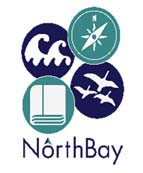 To be completed by Parent or GuardianNorthBay wants the camp experience to be a safe and healthy one. However, in the event of an accident or illness, it is important that we have the following information including medical history, insurance information, permission to give selected over the counter medications, and custodial parent signatures.SCHOOL NAME:	DATES AT CAMP:  	Please print all information and ensure that it can be read by othersPART 2 OF 2PARENT/GUARDIAN CONSENT/LIABILITY RELEASE FORM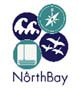 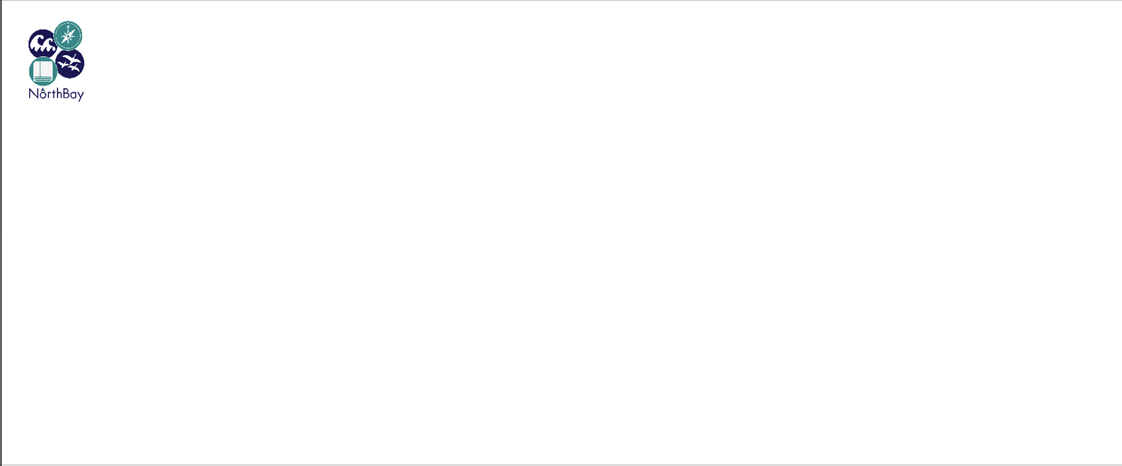 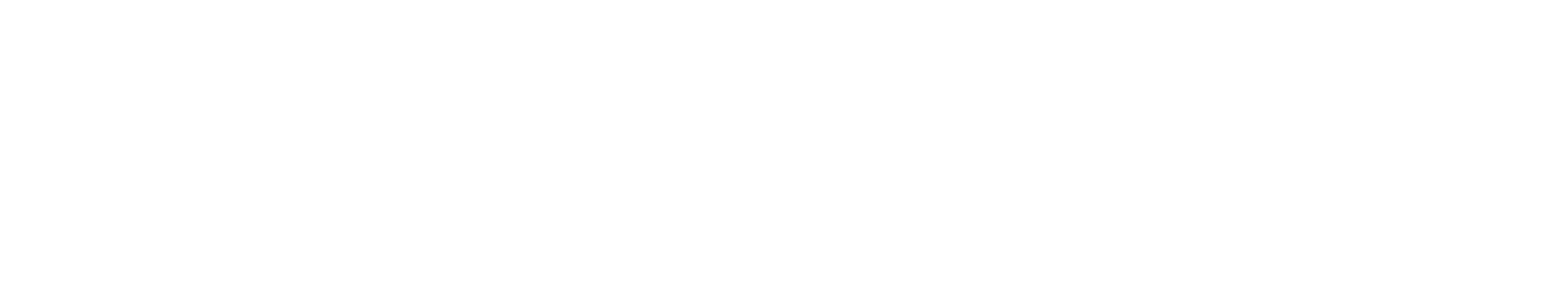 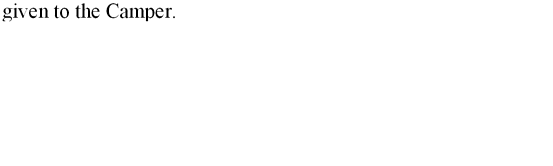 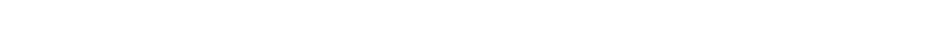 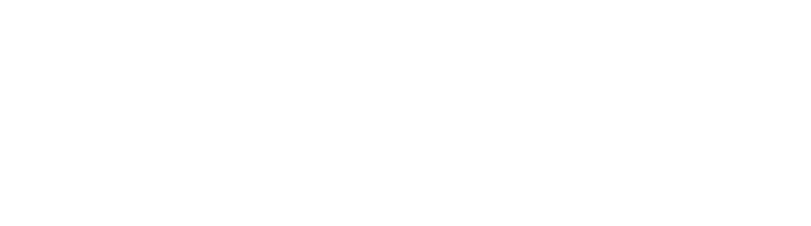 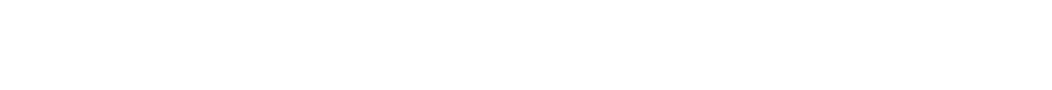 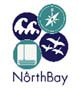 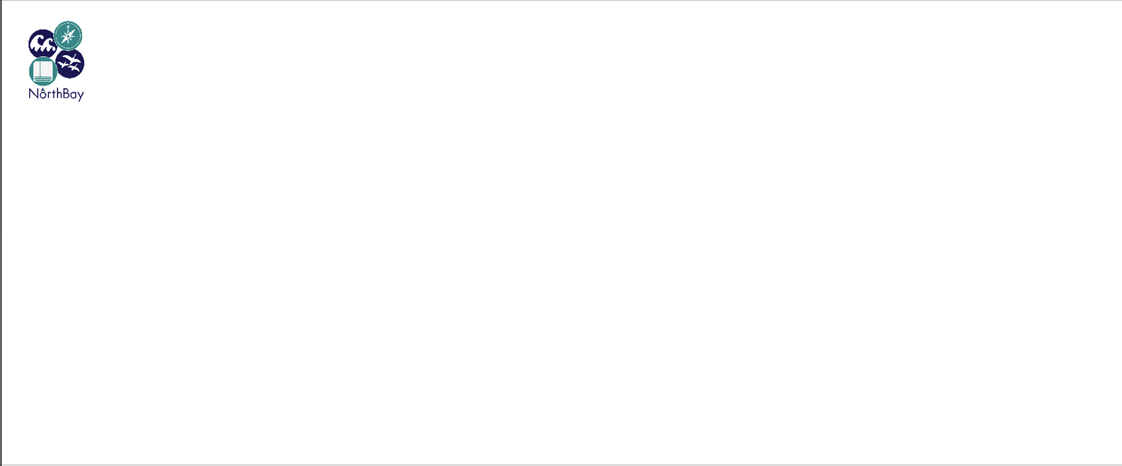 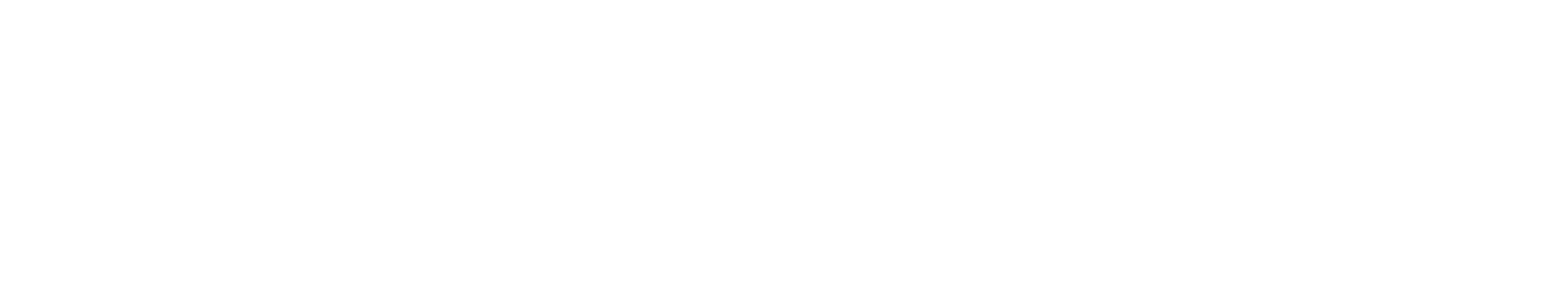 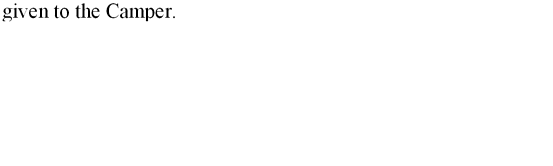 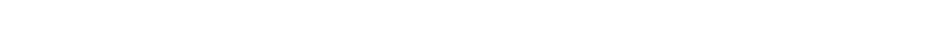 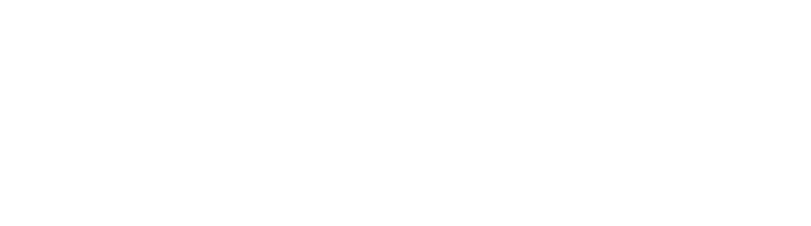 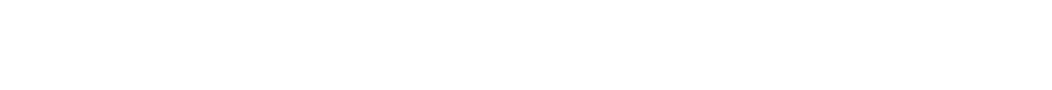 At NorthBay, health, safety and supervision are paramount. The approach to safety and risk management is accompanied with competence, judgment and purposeful sound programming. The children’s safety and well-being is everyone’s concern. As a policy of NorthBay we require that a Health Information Form be signed as a requirement to attend camp.I represent that I am the parent or legal guardian of	(the “Camper”) who desires to attend camp and participate in activities  sponsored by NorthBay, LLC (“NorthBay”). In consideration for NorthBay permitting the Camper to attend the camp and participate in the activities, I have agreed to execute this Health Information Form. I assert the information given on this Health Information Form is complete and accurate to the best of my knowledge. I also represent that the Camper has received all immunizations as required by the Maryland DHMH Recommended  Childhood Immunization Schedule and that these records have been provided to the school system.In the event I cannot be reached in an emergency when my child is under camp supervision, I hereby give permission to the physician selected by  the camp director to hospitalize, secure proper treatment for, and/or order injections, anesthesia, or surgery for my child.  If something were to  happen to my child a doctor selected by the camp may treat him/her for any injury/illness.I understand that my child will participate in outdoor and environmental education activities including but not limited to: ropes course, zip line,  climbing wall, kayaking, canoeing, wading, fishing, and hiking.AUTHORIZATION FOR OVER-THE-COUNTER MEDICATIONS - In the event your child experiences minor discomforts During camp, we would like the opportunity to make your child as comfortable as possible. Therefore, below is a list of over-the- counter medications that can be administered by NorthBay personnel with your authorization. These medications are approved by the NorthBay Medical Director using the recommended doses from the manufacturers. This service is provided to alleviate your child's minor discomforts and avoid being sent home early from camp. The below approved medications are intended for occasional   use only. If your child requires any medication on a regular basis, you must have a medication authorization form completed by  your health care provider and supply the medications. I consent to the administration of the below indicated over- the-counter medications to my child while at NorthBay (check all that apply). If they are NOT checked they WILL NOT beAcetaminophen (generic for Tylenol) Ibuprofen (generic for Advil and Motrin) Calamine Lotion (for itching) Hydrocortisone Cream (for itching)Antibiotic Cream (for minor cuts/scrapes) Loratadine (generic for Claritin) Diphenhydramine (generic for Benadryl)I do not want over-the-counter medications given to my childPARENT SIGNATURE REQUIRED HEREPARENT SIGNATURE REQUIRED HERECAMPER INFORMATIONCAMPER INFORMATIONCAMPER INFORMATIONCAMPER INFORMATIONCAMPER INFORMATIONCAMPER INFORMATIONCAMPER INFORMATIONCAMPER INFORMATIONLast Name:Last Name:First Name:First Name:M.I.M.I.Date of Birth:Grade:Gender (circle one) Male  /  FemaleHome Street Address:City, State, Zip:Home Street Address:City, State, Zip:Home Street Address:City, State, Zip:Home Street Address:City, State, Zip:Home Phone:Home Phone:Home Phone:Parent/Guardian Name Printed:Parent/Guardian Name Printed:Parent/Guardian Name Printed:Will you be coming as a chaperone?YesNoWill you be coming as a chaperone?YesNoHome Phone:Home Phone:Home Phone:Relationship to Camper:Relationship to Camper:Relationship to Camper:Will you be coming as a chaperone?YesNoWill you be coming as a chaperone?YesNoCell Phone:Cell Phone:Cell Phone:Email address:Email address:Email address:Will you be coming as a chaperone?YesNoWill you be coming as a chaperone?YesNoWork Phone:Work Phone:Work Phone:Parent/Guardian Name Printed:Parent/Guardian Name Printed:Parent/Guardian Name Printed:Will you be coming as a chaperone?YesNoWill you be coming as a chaperone?YesNoHome Phone:Home Phone:Home Phone:Relationship to Camper:Relationship to Camper:Relationship to Camper:Will you be coming as a chaperone?YesNoWill you be coming as a chaperone?YesNoCell Phone:Cell Phone:Cell Phone:Email address:Email address:Email address:Will you be coming as a chaperone?YesNoWill you be coming as a chaperone?YesNoWork Phone:Work Phone:Work Phone:List an Emergency Contact Printed: (friend or relative who can/will care for your child if you cannot be contacted)Relationship to Camper:List an Emergency Contact Printed: (friend or relative who can/will care for your child if you cannot be contacted)Relationship to Camper:List an Emergency Contact Printed: (friend or relative who can/will care for your child if you cannot be contacted)Relationship to Camper:List an Emergency Contact Printed: (friend or relative who can/will care for your child if you cannot be contacted)Relationship to Camper:List an Emergency Contact Printed: (friend or relative who can/will care for your child if you cannot be contacted)Relationship to Camper:Home Phone:Home Phone:Home Phone:List an Emergency Contact Printed: (friend or relative who can/will care for your child if you cannot be contacted)Relationship to Camper:List an Emergency Contact Printed: (friend or relative who can/will care for your child if you cannot be contacted)Relationship to Camper:List an Emergency Contact Printed: (friend or relative who can/will care for your child if you cannot be contacted)Relationship to Camper:List an Emergency Contact Printed: (friend or relative who can/will care for your child if you cannot be contacted)Relationship to Camper:List an Emergency Contact Printed: (friend or relative who can/will care for your child if you cannot be contacted)Relationship to Camper:Cell Phone:Cell Phone:Cell Phone:List an Emergency Contact Printed: (friend or relative who can/will care for your child if you cannot be contacted)Relationship to Camper:List an Emergency Contact Printed: (friend or relative who can/will care for your child if you cannot be contacted)Relationship to Camper:List an Emergency Contact Printed: (friend or relative who can/will care for your child if you cannot be contacted)Relationship to Camper:List an Emergency Contact Printed: (friend or relative who can/will care for your child if you cannot be contacted)Relationship to Camper:List an Emergency Contact Printed: (friend or relative who can/will care for your child if you cannot be contacted)Relationship to Camper:Work Phone:Work Phone:Work Phone:Medical Insurance Information: (to be used if students seeks medical care outside NorthBay Adventure Camp)	□ Not Insured Company:	Policy Number:Medical Insurance Information: (to be used if students seeks medical care outside NorthBay Adventure Camp)	□ Not Insured Company:	Policy Number:Medical Insurance Information: (to be used if students seeks medical care outside NorthBay Adventure Camp)	□ Not Insured Company:	Policy Number:Medical Insurance Information: (to be used if students seeks medical care outside NorthBay Adventure Camp)	□ Not Insured Company:	Policy Number:Medical Insurance Information: (to be used if students seeks medical care outside NorthBay Adventure Camp)	□ Not Insured Company:	Policy Number:Medical Insurance Information: (to be used if students seeks medical care outside NorthBay Adventure Camp)	□ Not Insured Company:	Policy Number:Medical Insurance Information: (to be used if students seeks medical care outside NorthBay Adventure Camp)	□ Not Insured Company:	Policy Number:Medical Insurance Information: (to be used if students seeks medical care outside NorthBay Adventure Camp)	□ Not Insured Company:	Policy Number:HEALTH HISTORYHEALTH HISTORYHEALTH HISTORYHEALTH HISTORYHEALTH HISTORYHEALTH HISTORYHEALTH HISTORYHEALTH HISTORYCamper’s Primary Care Physician:Camper’s Primary Care Physician:Camper’s Primary Care Physician:Office Telephone Number:Office Telephone Number:Office Telephone Number:Office Telephone Number:Office Telephone Number:Camper’s Primary Care Physician:Camper’s Primary Care Physician:Camper’s Primary Care Physician:Office Fax Number:Office Fax Number:Office Fax Number:Office Fax Number:Office Fax Number:Health History (check if applicable & explain)Health History (check if applicable & explain)Health History (check if applicable & explain)Allergies (check if applicable & explain)Allergies (check if applicable & explain)Allergies (check if applicable & explain)Allergies (check if applicable & explain)Allergies (check if applicable & explain)AsthmaDiabetes (a NorthBay diabetic order form must be completed)Heart ConditionBleeding/Clotting disorder 	Seizures Type:ADHD	□ ADDPsychological issuesAnxiety   □ Depression   □ Anger ManagementMood disorderAutism	□ Asperger’s SyndromeRecent illness/injury/infectious diseaseSleepwalkingBedwettingRecent Hospitalizations or Major SurgeryOther not listed  	Date of Last Tetanus Shot:  	Takes medication every day (A medication form/s needs to be completed for all medications to be taken while at camp)AsthmaDiabetes (a NorthBay diabetic order form must be completed)Heart ConditionBleeding/Clotting disorder 	Seizures Type:ADHD	□ ADDPsychological issuesAnxiety   □ Depression   □ Anger ManagementMood disorderAutism	□ Asperger’s SyndromeRecent illness/injury/infectious diseaseSleepwalkingBedwettingRecent Hospitalizations or Major SurgeryOther not listed  	Date of Last Tetanus Shot:  	Takes medication every day (A medication form/s needs to be completed for all medications to be taken while at camp)AsthmaDiabetes (a NorthBay diabetic order form must be completed)Heart ConditionBleeding/Clotting disorder 	Seizures Type:ADHD	□ ADDPsychological issuesAnxiety   □ Depression   □ Anger ManagementMood disorderAutism	□ Asperger’s SyndromeRecent illness/injury/infectious diseaseSleepwalkingBedwettingRecent Hospitalizations or Major SurgeryOther not listed  	Date of Last Tetanus Shot:  	Takes medication every day (A medication form/s needs to be completed for all medications to be taken while at camp)Allergy to MedicationsFoods 	Insects 	Severe Poison Ivy reactionOther: Please lists  	Allergy to MedicationsFoods 	Insects 	Severe Poison Ivy reactionOther: Please lists  	Allergy to MedicationsFoods 	Insects 	Severe Poison Ivy reactionOther: Please lists  	Allergy to MedicationsFoods 	Insects 	Severe Poison Ivy reactionOther: Please lists  	Allergy to MedicationsFoods 	Insects 	Severe Poison Ivy reactionOther: Please lists  	AsthmaDiabetes (a NorthBay diabetic order form must be completed)Heart ConditionBleeding/Clotting disorder 	Seizures Type:ADHD	□ ADDPsychological issuesAnxiety   □ Depression   □ Anger ManagementMood disorderAutism	□ Asperger’s SyndromeRecent illness/injury/infectious diseaseSleepwalkingBedwettingRecent Hospitalizations or Major SurgeryOther not listed  	Date of Last Tetanus Shot:  	Takes medication every day (A medication form/s needs to be completed for all medications to be taken while at camp)AsthmaDiabetes (a NorthBay diabetic order form must be completed)Heart ConditionBleeding/Clotting disorder 	Seizures Type:ADHD	□ ADDPsychological issuesAnxiety   □ Depression   □ Anger ManagementMood disorderAutism	□ Asperger’s SyndromeRecent illness/injury/infectious diseaseSleepwalkingBedwettingRecent Hospitalizations or Major SurgeryOther not listed  	Date of Last Tetanus Shot:  	Takes medication every day (A medication form/s needs to be completed for all medications to be taken while at camp)AsthmaDiabetes (a NorthBay diabetic order form must be completed)Heart ConditionBleeding/Clotting disorder 	Seizures Type:ADHD	□ ADDPsychological issuesAnxiety   □ Depression   □ Anger ManagementMood disorderAutism	□ Asperger’s SyndromeRecent illness/injury/infectious diseaseSleepwalkingBedwettingRecent Hospitalizations or Major SurgeryOther not listed  	Date of Last Tetanus Shot:  	Takes medication every day (A medication form/s needs to be completed for all medications to be taken while at camp)Diet / NutritionDiet / NutritionDiet / NutritionDiet / NutritionDiet / NutritionAsthmaDiabetes (a NorthBay diabetic order form must be completed)Heart ConditionBleeding/Clotting disorder 	Seizures Type:ADHD	□ ADDPsychological issuesAnxiety   □ Depression   □ Anger ManagementMood disorderAutism	□ Asperger’s SyndromeRecent illness/injury/infectious diseaseSleepwalkingBedwettingRecent Hospitalizations or Major SurgeryOther not listed  	Date of Last Tetanus Shot:  	Takes medication every day (A medication form/s needs to be completed for all medications to be taken while at camp)AsthmaDiabetes (a NorthBay diabetic order form must be completed)Heart ConditionBleeding/Clotting disorder 	Seizures Type:ADHD	□ ADDPsychological issuesAnxiety   □ Depression   □ Anger ManagementMood disorderAutism	□ Asperger’s SyndromeRecent illness/injury/infectious diseaseSleepwalkingBedwettingRecent Hospitalizations or Major SurgeryOther not listed  	Date of Last Tetanus Shot:  	Takes medication every day (A medication form/s needs to be completed for all medications to be taken while at camp)AsthmaDiabetes (a NorthBay diabetic order form must be completed)Heart ConditionBleeding/Clotting disorder 	Seizures Type:ADHD	□ ADDPsychological issuesAnxiety   □ Depression   □ Anger ManagementMood disorderAutism	□ Asperger’s SyndromeRecent illness/injury/infectious diseaseSleepwalkingBedwettingRecent Hospitalizations or Major SurgeryOther not listed  	Date of Last Tetanus Shot:  	Takes medication every day (A medication form/s needs to be completed for all medications to be taken while at camp)Eats a regular dietEats a vegetarian dietHas special food needs (describe below)Eats a regular dietEats a vegetarian dietHas special food needs (describe below)Eats a regular dietEats a vegetarian dietHas special food needs (describe below)Eats a regular dietEats a vegetarian dietHas special food needs (describe below)Eats a regular dietEats a vegetarian dietHas special food needs (describe below)Does the camper need his/her physical activity restricted □ No  □ Yes – explain  	  Please provide any additional information that we need to know to ensure your child’s camp experience is a positive one:Does the camper need his/her physical activity restricted □ No  □ Yes – explain  	  Please provide any additional information that we need to know to ensure your child’s camp experience is a positive one:Does the camper need his/her physical activity restricted □ No  □ Yes – explain  	  Please provide any additional information that we need to know to ensure your child’s camp experience is a positive one:Does the camper need his/her physical activity restricted □ No  □ Yes – explain  	  Please provide any additional information that we need to know to ensure your child’s camp experience is a positive one:Does the camper need his/her physical activity restricted □ No  □ Yes – explain  	  Please provide any additional information that we need to know to ensure your child’s camp experience is a positive one:Does the camper need his/her physical activity restricted □ No  □ Yes – explain  	  Please provide any additional information that we need to know to ensure your child’s camp experience is a positive one:Does the camper need his/her physical activity restricted □ No  □ Yes – explain  	  Please provide any additional information that we need to know to ensure your child’s camp experience is a positive one:Does the camper need his/her physical activity restricted □ No  □ Yes – explain  	  Please provide any additional information that we need to know to ensure your child’s camp experience is a positive one:Signature of parent/guardian:Date:Persons authorized to pick up child other than parent or guardian:Persons authorized to pick up child other than parent or guardian:I also understand and agree to abide with the restrictions placed on my camp activities as listed above.I also understand and agree to abide with the restrictions placed on my camp activities as listed above.Signature of minor/adult camper/staffer:Date:(If camper is emancipated, proof must be provided prior to camp)(If camper is emancipated, proof must be provided prior to camp)VIDEO/PHOTO CONSENTVIDEO/PHOTO CONSENTI represent that I am the parent or legal guardian of	(“Camper”) who desires to attend camp and participate in activities sponsored  by NorthBay, LLC. I give permission to NorthBay the right to use, reproduce, and/or distribute photographs, films, video-tapes, and sound  recordings of the Camper, without payment or approval rights, for use in materials created solely for promoting NorthBay.I represent that I am the parent or legal guardian of	(“Camper”) who desires to attend camp and participate in activities sponsored  by NorthBay, LLC. I give permission to NorthBay the right to use, reproduce, and/or distribute photographs, films, video-tapes, and sound  recordings of the Camper, without payment or approval rights, for use in materials created solely for promoting NorthBay.Signature of parent/guardian:Date: